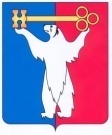 АДМИНИСТРАЦИЯ ГОРОДА НОРИЛЬСКАКРАСНОЯРСКОГО КРАЯПОСТАНОВЛЕНИЕ31.10.2017	г.Норильск	     № 490В соответствии с изменениями Устава муниципального образования город Норильск, внесенными решением Норильского городского Совета депутатов от 20.05.2015 № 24/4-540, с учетом постановления Администрации города Норильска от 23.05.2013 № 220 «О внесении изменений в постановления Администрации города Норильска», в целях урегулирования отдельных вопросов осуществления должностными лицами Администрации города Норильска полномочий,ПОСТАНОВЛЯЮ:Внести в постановление Администрации города Норильска от 01.03.2017 № 90 «Об аудите бухгалтерской (финансовой) отчетности муниципальных унитарных предприятий муниципального образования город Норильск» (далее – Постановление № 90) следующие изменения:В третьем абзаце пункта 3 Постановления № 90 слова «Руководителя Администрации» заменить словом «Главы».2. Внести в Порядок мониторинга кредиторской задолженности муниципальных унитарных предприятий муниципального образования город Норильск и Порядок реструктуризации просроченной кредиторской задолженности муниципальных унитарных предприятий муниципального образования город Норильск, утвержденные постановлением Администрации города Норильска от 30.07.2009 № 372 (далее – Порядки), следующие изменения:2.1. По всему тексту Порядков слова «Руководитель Администрации города Норильска по собственности и торговле» в соответствующих падежах заменить словами «Глава города Норильска по собственности и развитию предпринимательства» в соответствующих падежах.3. Внести в Положение о проведении аттестации руководителей муниципальных унитарных предприятий муниципального образования город Норильск, утвержденное постановлением Администрации города Норильска от 01.06.2016 № 314 (далее – Положение о проведении аттестации руководителей МУП), следующие изменения:3.1. По всему тексту Положения о проведении аттестации руководителей МУП слова «Руководитель Администрации» в соответствующих падежах заменить словом «Глава» в соответствующих падежах.4. Внести в Положение о проведении балансовой комиссии по результатам финансово-хозяйственной деятельности муниципальных унитарных предприятий муниципального образования город Норильск, утвержденное постановлением Администрации города Норильска от 17.01.2006 № 60 (далее – Положение о проведении балансовой комиссии), следующие изменения:4.1. По всему тексту Положения о проведении балансовой комиссии слова «Руководитель Администрации» в соответствующих падежах заменить словом «Глава» в соответствующих падежах.5. Внести в Порядок организации осуществления закупок товаров, работ, услуг для нужд муниципальных унитарных предприятий муниципального образования город Норильск, утвержденный постановлением Администрации города Норильска от 30.01.2017 № 38 (далее – Порядок организации осуществления закупок товаров, работ, услуг), следующие изменения:5.1. По всему тексту Порядка организации осуществления закупок товаров, работ, услуг слова «Руководитель Администрации» в соответствующих падежах заменить словом «Глава» в соответствующих падежах.6. Внести в Порядок деятельности муниципальных унитарных предприятий муниципального образования город Норильск, утвержденный постановлением Администрации города Норильска от 15.04.2013 № 135 (далее - Порядок деятельности муниципальных унитарных предприятий), следующие изменения:6.1. По всему тексту Порядка деятельности муниципальных унитарных предприятий слова «Руководитель Администрации» в соответствующих падежах заменить словом «Глава» в соответствующих падежах.6.2. По тексту приложений №№ 1-3 к Порядку деятельности муниципальных унитарных предприятий слова «Руководитель Администрации» в соответствующих падежах заменить словом «Глава» в соответствующих падежах.7. Внести в Порядок согласования закупок товаров, работ, услуг, совершаемых муниципальными унитарными предприятиями муниципального образования город Норильск в рамках Федерального закона от 18.07.2011 № 223-ФЗ и Порядок согласования закупок товаров, работ, услуг, совершаемых обществами с ограниченной ответственностью, единственным участником которых является Администрация города Норильска в рамках Федерального закона от 18.07.2011 № 223-ФЗ, утвержденные постановлением Администрации города Норильска от 20.06.2014 № 360 (далее – Порядки согласования закупок), следующие изменения:7.1. По всему тексту Порядков согласования закупок слова «Руководитель Администрации» в соответствующих падежах заменить словом «Глава» в соответствующих падежах.8. Внести в постановление Администрации города Норильска от 25.04.2013 № 169 «О разграничении полномочий участника обществ с ограниченной ответственностью, созданных путем преобразования муниципальных унитарных предприятий муниципального образования город Норильск» (далее – Постановление № 169) следующие изменения:8.1. По всему тексту Постановления № 169 слова «Руководитель Администрации» в соответствующих падежах заменить словом «Глава» в соответствующих падежах.9. Опубликовать настоящее постановление в газете «Заполярная правда» и разместить его на официальном сайте муниципального образования город Норильск.Глава города Норильска	  Р.В АхметчинО внесении изменений в отдельные правовые акты Администрации города Норильска